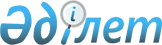 Об утверждении предельного объема внешнего долга квазигосударственного сектора на 2022 годПриказ Министра национальной экономики Республики Казахстан от 31 декабря 2021 года № 109. Зарегистрирован в Министерстве юстиции Республики Казахстан 12 января 2022 года № 26450
      В соответствии с пунктом 4 Правил согласования объемов внешних займов квазигосударственного сектора, утвержденных постановлением Правительства Республики Казахстан от 28 сентября 2017 года № 601, ПРИКАЗЫВАЮ:
      1. Утвердить прилагаемый предельный объем внешнего долга квазигосударственного сектора на 2022 год.
      2. Департаменту политики управления обязательствами государства и развития финансового сектора в установленном законодательством порядке обеспечить:
      1) государственную регистрацию настоящего приказа в Министерстве юстиции Республики Казахстан;
      2) размещение настоящего приказа на интернет-ресурсе Министерства национальной экономики Республики Казахстан;
      3) в течение десяти рабочих дней после государственной регистрации настоящего приказа в Министерстве юстиции Республики Казахстан представление в Юридический департамент Министерства национальной экономики Республики Казахстан сведений об исполнении мероприятий, предусмотренных подпунктами 1) и 2) настоящего пункта.
      3. Контроль за исполнением настоящего приказа возложить на первого вице-министра национальной экономики Республики Казахстан.
      4. Настоящий приказ вводится в действие по истечении десяти календарных дней после дня его первого официального опубликования.
      "СОГЛАСОВАН"Министерство финансовРеспублики Казахстан Предельный объем внешнего долга квазигосударственного сектора на 2022 год
      * Примечание:по курсу 425 тенге за 1 доллар Соединенных Штатов Америки
					© 2012. РГП на ПХВ «Институт законодательства и правовой информации Республики Казахстан» Министерства юстиции Республики Казахстан
				
      Министр национальной экономикиРеспублики Казахстан 

А. Иргалиев
Утвержден приказом
Министра национальной
экономики
Республики Казахстан
от 31 декабря 2021 года № 109
№ п/п
Субъекты квазигосударственного сектора
Предельный объем внешнего долга, миллион тенге
Предельный объем внешнего долга, миллион долларов Соединенных Штатов Америки*
1
2
3
4
1
Акционерное общество "Фонд национального благосостояния "Самрук-Қазына"
7 020 575
16 519
2
Акционерное общество "Национальный управляющий холдинг "Байтерек"
2 219 775
5 223